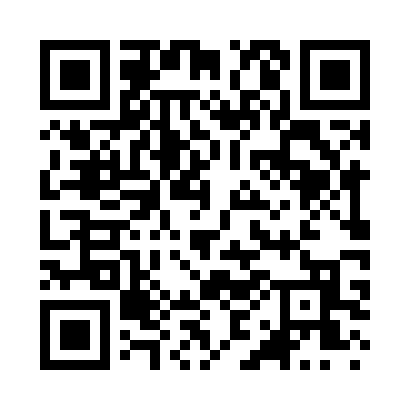 Prayer times for Bricelyn, Minnesota, USAMon 1 Jul 2024 - Wed 31 Jul 2024High Latitude Method: Angle Based RulePrayer Calculation Method: Islamic Society of North AmericaAsar Calculation Method: ShafiPrayer times provided by https://www.salahtimes.comDateDayFajrSunriseDhuhrAsrMaghribIsha1Mon3:495:381:195:259:0010:492Tue3:505:391:195:259:0010:483Wed3:515:391:205:259:0010:484Thu3:525:401:205:258:5910:475Fri3:535:411:205:258:5910:476Sat3:545:411:205:258:5910:467Sun3:555:421:205:258:5810:458Mon3:565:431:205:258:5810:449Tue3:575:441:215:258:5710:4310Wed3:585:441:215:258:5710:4211Thu4:005:451:215:258:5610:4212Fri4:015:461:215:258:5610:4113Sat4:025:471:215:258:5510:3914Sun4:035:481:215:258:5410:3815Mon4:055:481:215:258:5410:3716Tue4:065:491:215:258:5310:3617Wed4:075:501:225:258:5210:3518Thu4:095:511:225:258:5210:3419Fri4:105:521:225:248:5110:3220Sat4:125:531:225:248:5010:3121Sun4:135:541:225:248:4910:3022Mon4:155:551:225:248:4810:2823Tue4:165:561:225:238:4710:2724Wed4:185:571:225:238:4610:2525Thu4:195:581:225:238:4510:2426Fri4:215:591:225:228:4410:2227Sat4:226:001:225:228:4310:2128Sun4:246:011:225:228:4210:1929Mon4:256:021:225:218:4110:1730Tue4:276:031:225:218:4010:1631Wed4:286:041:225:218:3810:14